Gladys F. (Dague) GibsonJanuary 25, 1908 – December 3, 1992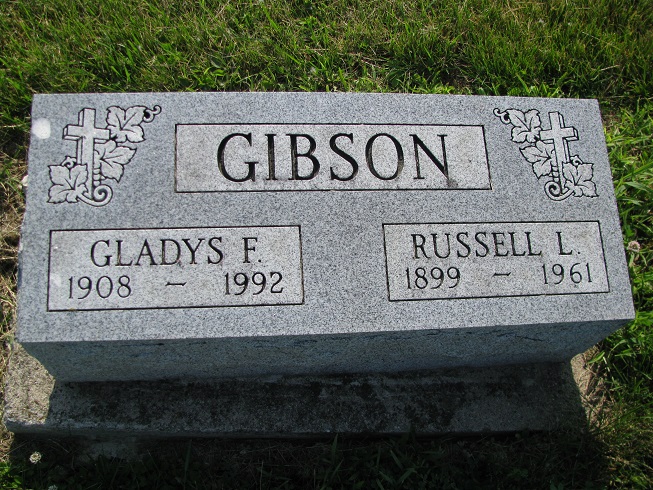 Photos by PLS   Gladys F. Gibson, 84, Hoagland, widow of Russell Gibson, died this morning in the extended care unit of Adams County Memorial Hospital. Funeral arrangements are pending at Zwick-Sefton and Jahn Funeral Home. Decatur Daily Democrat, Adams County, INThursday, December 3, 1992***** Gladys F. Gibson, 84, Hoagland, died Thursday in the extended care unit of Adams County Memorial Hospital after having been a patient there the past month. The Decatur native married Russell L. Gibson in 1926; he died in 1961.Decatur Daily DemocratFriday, December 4, 1992Both contributed by Karin King